Agency/Facility NamePREA Refresher: Community ConfinementEncouraging Residents to Report Sexual Abuse 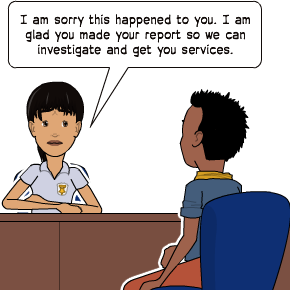 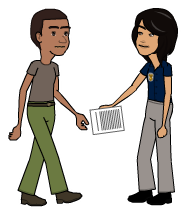 